各種検定試験合格証明書　発行申請書（郵送）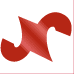 下記検定試験の合格証明書の発行を申込みます。※合格証書番号と受験回が分からない場合は空欄で構いません。【送付書類チェック欄】各種検定試験合格証明書　発行申請書（本紙）発行手数料1,000円　※必ず現金書留にて郵送下さい。切手280円（合格証明書　特定記録郵送料）身分証明書のコピー　※運転免許証、パスポート、学生証、社員証など（受験時の氏名に変更が生じた場合は、戸籍抄本のコピーが必要です）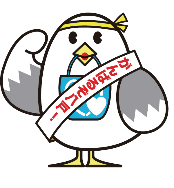 【八戸商工会議所使用欄】下記は記入しないで下さい。フリガナフリガナ氏　　名受験時氏名(現在と違う方)証明書発行氏名現在の氏名で発行希望　　　　　　　□　受験時氏名で発行希望※どちらでも発行可能ですので、いずれかに☑を付けて下さい。現在の氏名で発行希望　　　　　　　□　受験時氏名で発行希望※どちらでも発行可能ですので、いずれかに☑を付けて下さい。現在の氏名で発行希望　　　　　　　□　受験時氏名で発行希望※どちらでも発行可能ですので、いずれかに☑を付けて下さい。生 年 月 日昭和・平成・令和　　　　　年　　　　　　月　　　　　　日昭和・平成・令和　　　　　年　　　　　　月　　　　　　日昭和・平成・令和　　　　　年　　　　　　月　　　　　　日住　　　所〒〒〒電話番号(携帯可)検定試験名簿記検定　　　　　□　販売士検定　　　　　□　珠算検定その他（　　　　　　　　　　　　　　検定）簿記検定　　　　　□　販売士検定　　　　　□　珠算検定その他（　　　　　　　　　　　　　　検定）簿記検定　　　　　□　販売士検定　　　　　□　珠算検定その他（　　　　　　　　　　　　　　検定）申 請 理 由□ 合格証書を紛失したため　　□ 学校・勤務先に提出するため□ その他（　　　　　　　　　　　　　　　　　　　　　　　　）□ 合格証書を紛失したため　　□ 学校・勤務先に提出するため□ その他（　　　　　　　　　　　　　　　　　　　　　　　　）□ 合格証書を紛失したため　　□ 学校・勤務先に提出するため□ その他（　　　　　　　　　　　　　　　　　　　　　　　　）受験時期　　　　　年　　　　 月受験会場受　　験　　級　　　　　　　 級必  要  枚  数　　　　　　　 通合格証書番号証　　　　　　　    号 ※受　　験　　回第　　　　　　　回 ※受付日受付番号証明書部数発行手数料発行日　 年　 月　 日第　　　　　号　　　　　円　 年　 月　 日事務局長部長／所長課　長課長補佐担当者